Муниципальное дошкольное образовательное учреждениедетский сад №12«Ромашка»Родительское собрание – практикум«Развитие мелкой моторики рук у детей раннего возраста» в группе «Солнышко»            (1,5-3 года) Воспитатель: Немирова Л.В.г. Углич 2020 гЦель: показать важность, значимость работы по развитию мелкой моторики  рук, научить родителей играм и упражнениям по развитию мелкой моторики рук.Задачи:- Обогатить опыт родителей по теме собрания.- Вызвать интерес и желание заниматься с детьми пальчиковыми играми.- Познакомить родителей с играми по развитию мелкой моторики рук в группе.Форма проведения: собрание – практикум.                                               Повестка собрания:                                                                                                               1. Выступление воспитателя  Немировой Л.В. на тему «Развитие мелкой моторики рук у детей раннего возраста».2.Практическая часть: изготовление игры для развития мелкой моторики у детей.3. Объявление о смотре – конкурсе  для родителей  «Дидактическая игра  своими руками для развития мелкой моторики  у детей».4. Разное.5. Итог собрания.                                                  Ход собрания:                                                                                                                                                                                                  1.Выступление воспитателя:                                                                                                                           Добрый вечер, уважаемые родители! Мы рады видеть вас, нашу встречу, мы предлагаем начать с игры – приветствия. Для этого нам нужно встать в круг, каждый участник говорит своему соседу, называя его по имени: «Здравствуйте, я рад Вас видеть!» - и обязательно добавляет что-нибудь приятное для человека. Воспитатель: Мы думаем, вам было приятно говорить друг другу и слышать в свой адрес хорошие, добрые слова.                Загадка:Пять – да пять – родные братцы,
Так все вместе и родятся.
Если вскапываешь грядку,
Держат все одну лопатку.Вот такие «пять» да «пять»
Угадайте, как их звать? (Пальцы)- Правильно, пальцы. Тема нашего собрания – практикума посвящена как раз им, а точнее – развитию мелкой моторики рук у ребенка. Мелкая моторика - одна из сторон двигательной сферы, которая непосредственно связана с овладением предметными действиями, развитием продуктивных видов деятельности, письмом, речью ребенка (М. М. Кольцова, Н. Н. Новикова, Н. А. Бернштейн, В. Н. Бехтерев, М. В. Антропова, Н. А. Рокотова, Е. К. Бережная). «Ум ребенка находится на кончиках его пальцев» (В. А. Сухомлинский)«Рука – это инструмент всех инструментов» (Аристотель)- Почему так важно для детей развитие мелкой моторики рук?А роль развития мелкой моторики рук очень велика - это длительный беспрерывный процесс, в ходе которого ребенок познает мир, начинает с ним общаться, набирается ловкости и даже начинает говорить.Мелкая моторика является ни чем иным, как скоординированной работой мышечной, костной и нервной систем организма. Ее хорошее развитие зависит также и от органов чувств, в частности зрительной системы, которая необходима для повторения ребенком точных мелких движений пальцами рук и ног. Движения пальцев и кистей рук имеют развивающее воздействие. На ладони и на стопе находится около 1000 важных, биологически активных точек, которые мы начинаем массировать уже грудному младенцу, воздействуя тем самым на активные точки, связанные с корой головного мозга.О чудесных свойствах мелкой моторики знали еще наши мудрые предки. Из поколения в поколение передаются забавные народные потешки: «Ладушки-ладушки», «Сорока – белобока» и другие пальчиковые игры. Все ученые, изучавшие психику детей, также отмечают большое стимулирующее влияние функций руки на развитие головного мозга. Еще Аристотель говорил: «Рука это инструмент всех инструментов», известный немецкий ученый Эммануил Кант называл руки видимой частью полушарий головного мозга. Франко-швейцарский философ, писатель и мыслитель Жан-Жак Руссо в своем романе о воспитании «Эмиль» так написал о потребностях маленького ребенка: « ... он хочет все потрогать, все взять в руки. Не мешайте ему, это для него совершенно необходимое дело. Так он учится различать тепло и холод, твердость и мягкость, тяжесть, размер и форму предметов. О свойствах окружающих его вещей ребенок узнает, сравнивая то, что видит, с ощущениями, которые получает от своих рук ... »В прошлом веке знаменитая сегодня Мария Монтессори (итальянский врач, педагог, ученый) заметила связь между развитием тонких движений руки и речью детей. Она заключила, что если с речью не все в порядке, в этом наверняка виновата мелкая моторика. Уже позже биологами было установлено, что в головном мозге человека центры, отвечающие за речь и движения пальцев рук, расположены очень близко. И, если мы развиваем мелкую моторику, то тем самым активизируем и соседние зоны мозга, отвечающие за речь. Вот почему психологи и детские педагоги так настойчиво советуют родителям детей почаще играть в игры, развивающие мелкую моторику рук.Развивать мелкую моторику рук можно не только в специально организованных условиях и на занятиях, с конкретными развивающими пособиями, но и в быту.Стоит помнить, когда работа совершается вместе и в игровой форме, то любые вершины даются быстрее и проще. Так же не лишним будет напомнить: чем раньше будет начата работа по развитию мелкой моторики, тем раньше она начнет приносить свои плоды, тем проще ребенку будет расти, развиваться и овладевать новыми умениями.Мелкую моторику рук развивают:- Различные игры с пальчиками, где необходимо выполнять те или иные движения в определённой последовательности;- Игры с мелкими предметами, которые неудобно брать в руку (только под присмотром взрослых);- Игры, где требуется что-то брать или вытаскивать, сжимать - разжимать, выливать - наливать, насыпать - высыпать, проталкивать в отверстия, закручивать – откручивать и т.д.;                                                                                                                            - Застёгивание и расстегивание молний, пуговиц и т.д.;- Одевание и раздевание игрушек.       В детском саду довольно много внимания уделяется развитию моторики рук.И мы в нашей группе  большое внимание уделяем развитию мелкой моторики рук. В группе есть много различных развивающих пособий, все вы их можете видеть. - Мы хотим вас познакомить, чем же в своей деятельности занимаемся с малышами мы.Способы развития мелкой моторикиЭто такие игры, как:1.Пальчиковая гимнастика решает множество задач в развитии ребенка:- способствует овладению навыками мелкой моторики;- помогает развивать речь;- повышает работоспособность головного мозга;- развивает внимание, память, мышление;- развивает тактильную чувствительность.Начинать пальчиковые игры надо с разминки пальцев: (выполняем вместе с родителями)«Играем на барабане» — ритмичные движения указательных пальцев вверх-вниз.«Фонарики» — вращательное движение кистями обеих рук.«Веселые брызги» — отрывистые движения кистями рук сверху вниз распрямляя и сгибая пальцы в кулачки.«Капуста» - (мы капусту рубим, рубим, мы капусту мнем, мнем, мы капусту солим, солим, мы капусту жмем, жмем!)Самым простым является изображения пальцами различных фигурок.«Домик» - Дом стоит с трубой и крышей, на балкон гулять я вышел.«Очки» - Бабушка очки надела и внучонка разглядела.«Коза» - У козы торчат рога, забодать может она.                     При помощи пальцев можно инсценировать потешки. «Как живешь?»- Как живешь?
- Вот так! ( Показать большие пальцы.)- А плывешь?
- Вот так! ( Имитация плавания.)-Как бежишь?
- Вот так! (Указательный и средний пальцы «бегут».)- Вдаль глядишь?
- Вот так! (Приставить к глазам пальцы «биноклем».)- Ждешь обед?
- Вот так! (Подпереть щеку кулаком.)-Машешь вслед?	
- Вот так! (Помахать руками.)-Утром спишь?
- Вот так! (Обе руки под щеку. )-А шалишь? (Хлопнуть по надутым щекам.)2. Игры с крупой, шишками, пуговицами, бросовым материаломКолючие шишки, гладкие блестящие желуди, кора деревьев свои ароматом, влажностью, шероховатостью, теплой энергетикой вызывают положительные эмоции, дарят рукам силу, гибкость, свободу движений. Играя с природным материалом, дети познают окружающий мир, становятся общительнее, спокойнее. Развитие мелкой моторики оказывается увлекательным и неутомительным делом, благодаря которому рука постепенно крепнет, становится более подвижной, готовой выполнить четкие, последовательные действия, что так необходимо для подготовки к овладению письменной речью.Упражнения с сосновыми шишками:Как ежик колется сосна,
Ее мне шишка не страшна. 
Сосновую шишку в ладонях катаю, 
С сосновою шишкой сейчас я играю.Мишка с шишкою играет,
Между лап ее катает.
Медвежата все хохочут.
Шишки лапы им щекочут.Колются не больно,
Малыши довольны. (А. Орлова)Следующее упражнение – сжимание или разжимание шишек обеими руками одновременно или поочередно правой и левой рукой.Шишку я в руке держу, 
То сожму, то разожму. 
Поиграю с нею –
Ладошки разогрею.Вот сжимаю правою, 
Вот сжимаю левою.
Буду шишки я сжимать,
Буду ручки укреплять.3. Игры с пластилином, тестомПотихоньку стараемся подружиться с пластилином - но задача пока сложная, руки у детей слабые, но желание работать с пластилином есть у всех; используем приемы: отщипывание маленьких кусочков от большого, раскатывание столбиков и шариков.Во всех наших творческих работах - пальчикам детей всегда приходится потрудится.Пластилин дает уникальные возможности проводить интересные игры с пользой для общего развития ребенка. Покажите малышу все чудеса пластилинового мира, заинтересуйте его, и вы удивитесь, как быстро детские пальчики начнут создавать сначала неуклюжие, а потом все более сложные фигурки.4. Игры с конструктором, мозаикой5. Рисование, раскрашиваниеРаскрашивание - один из самых легких видов деятельности. Вместе с тем, оно продолжает оставаться средством развития согласованных действий зрительного и двигательного анализаторов и укрепления двигательного аппарата пишущей руки. Необходимо учить детей раскрашивать аккуратно, не выходя за контуры изображенных предметов, равномерно нанося нужный цвет. В процессе рисования у детей развиваются не только творчество, но формируются элементарные графические умения, столь необходимые для развития ручной ловкости, освоения письма. Мы стараемся использовать в работе много различных творческих приемов — рисуем пальчиком, ватными палочками, ладошкой, на манке. Хороши в рисовании восковые мелки, причем, когда они ломаются на маленькие кусочки — это тоже польза для пальчиков и не торопитесь их выбрасывать, ребенку приходится брать их щепоткой, при этом формируется правильный пальчиковый захват карандаша, ручки.6. Массажеры                                                                                                  Упражнения с массажерами: катать по столу от кончиков пальцев до локтя, между ладонями, по тыльной стороне кисти.                                                       Выполнять упражнения надо обязательно каждой рукой по очереди.Игра «Веселые мячики» — массажируем ладошки, пальчики.7. Игры «С прищепками», «Счетные палочки», «Разбери зернышки по величине, цвету», «Что в мешочке лежит?», «Моталочка». Через эти игры развиваем мелкую моторику рук, глазомер, речь, познавательные способности, учим основные цвета.                                            2.Практическая часть.Сегодня на нашем собрании мы с вами и  поиграем, и  сделаем пособие для развития мелкой моторики рук, которую можно изготовить быстро и в домашних условиях вместе с детьми. Вы должны понять, что развитие мелкой моторики возможно, только в игровой форме. И не забывайте хвалить ребенка, создавая ситуацию успеха. Для этого нам потребуется: картон, пластилин  (основные 4 цвета: красный, синий, зелёный, жёлтый), трубочки для коктейля (4 цвета), резинки для заплетания  или можно вырезать из цветного картона колечки (4 цвета).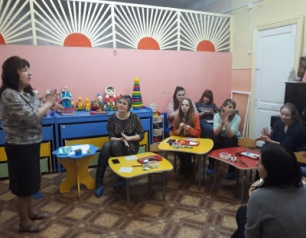 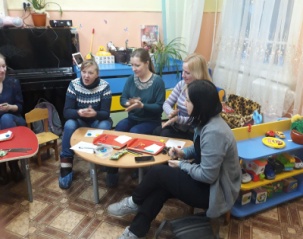 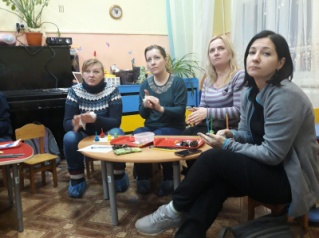 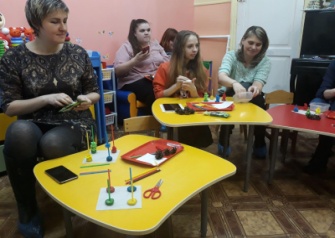                                        3.Объявление о смотре – конкурсе                               для родителей  «Дидактическая игра  своими руками для развития мелкой моторики  у детей» (до 20.03.)                                        4. Разное.                                        5.Итог собрания.                                                                                                                           - Я благодарю Вас за оказанное внимание, надеюсь, что предложенная информация окажется для Вас полезной и, что данные рекомендации будут использоваться дома.- Подводя итог нашей встречи, хочется отметить, что семья и детский сад вполне успешно могут сотрудничать по вопросам развития детей, в том числе, и при создании условий для развития у дошкольников мелкой моторики рук.                                          Памятка для родителей                                                      «Развитие мелкой моторики рук    в домашних условиях»Если ребенка не увлекают развивающие пособия - предложите ему настоящие дела. Вот упражнения, в которых малыш может тренировать мелкую моторику, помогая родителям и чувствуя себя нужным и почти взрослым:Очищать крутые яйца. Чистить мандарины.Разбирать расколотые грецкие орехи (ядра от скорлупок). Очищать фисташки.Помогать собирать рассыпавшиеся по полу предметы (пуговицы, фасоль, бусинки).Помогать сматывать нитки или веревку в клубок .Вешать белье, используя прищепки.Помогать отвинчивать различные пробки - у бутылок с водой, пены для ванн, зубной пасты и т.п.Помогать перебирать крупу.Рвать, мять бумагу и набивать ей убираемую на хранение обувь.Вытирать пыль.   10. Включать и выключать свет.	   11. Отлеплять и прилеплять наклейки.   12. Перелистывать страницы книги.Что-то будет получаться, что-то нет. Но, обычно, в освоении серьезных дел дети оказываются очень упорными.  Включайте игры для развития мелкой моторики в свою повседневность: идя с ребенком за руку немного помассируйте ладошку, на прогулке разрешите ему потереть песок между ладонями и собрать мелкие камешки пальчиками в ведёрко, готовите из теста – выделите и ребенку кусочек.ВЕСЕЛЫХ ИГР ВАШЕМУ РЕБЕНКУ И ЕГО МАЛЕНЬКИМ ПАЛЬЧИКАМ!